Budgets for projects in Interreg Baltic SeaBudget consists of six categories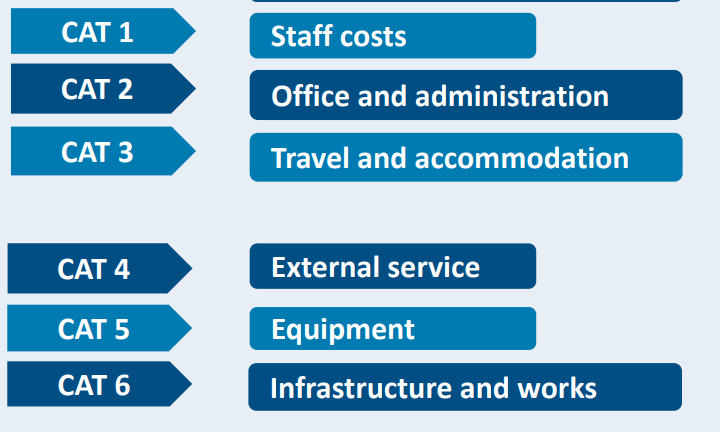 CAT 1. Staff costBased on hourly rates. Different for each participating country.Employment contract or equivalent 1,720 hours per full-time employee per calendar year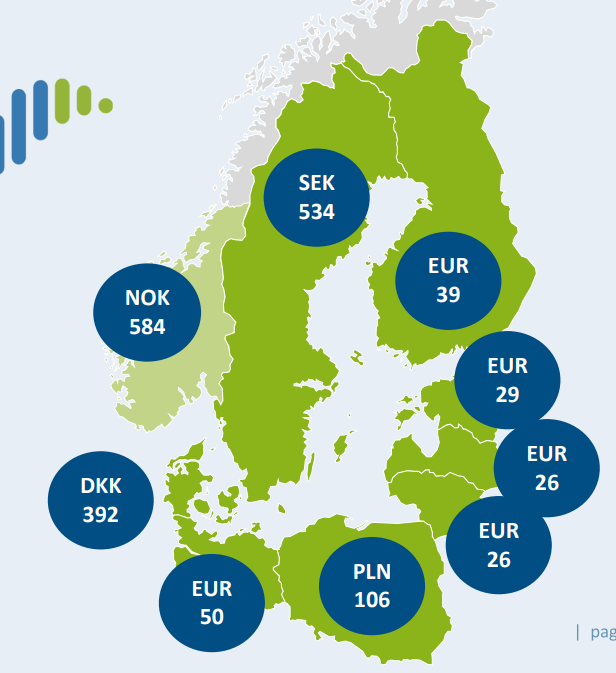 CAT2 – Office & administrationFlat rate – 15 % of eligible staff costsNo supporting documentsCAT3 – Travel & accomodationFlat rate – 15 % of eligible staff costs Project partner’s own employees only No supporting accounting documentsCAT4 – External servicesFull costsDocumentation needed to get reimbursement:Procurement documentation Invoices  Proof of delivery of services Payment proofCAT5 – EquipmentFull costs, depreciation/rental/leaseCAT6 – Infrastructure & worksDesign and realisation of infrastructure and worksFull costsFunding rateFor EU partners 80 %